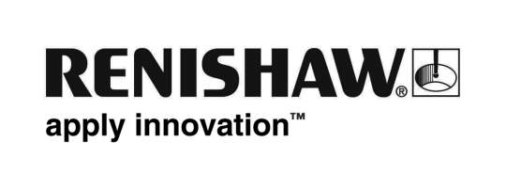 Firma Renishaw wprowadza nowe oprogramowanie FixtureBuilder do modelowania trójwymiarowego , które umożliwia tworzenie konfiguracji zamocowań, wspiera opracowywanie dokumentacji i programowanie w trybie off-line FixtureBuilder to pakiet oprogramowania do modelowania trójwymiarowego przeznaczony do tworzenia konfiguracji zamocowań w trybie off-line oraz opracowywania ich dokumentacji.W oprogramowaniu można używać modelu CAD przedmiotu obrabianego, który ma być kontrolowany. Model przedmiotu importuje się do programu FuxtureBuilder, a następnie tworzy dookoła niego zamocowanie. Całą konfigurację — wraz z przedmiotem obrabianym — można następnie wyeksportować do oprogramowania pomiarowego służącego do kontroli, przy użyciu uniwersalnych formatów plików, jak np.: IGES, SAT, STEP itd.W funkcjach pakietu FixtureBuilder wykorzystano wieloletnie doświadczenie firmy Renishaw w zakresie techniki pomiarowej i kontroli.Pakiet FixtureBuilder cechuje się prostotą obsługi dzięki:Przejrzystym i dobrze zorganizowanym bibliotekom podzespołów.Inteligentnej funkcji „przeciągnij i upuść”.Szybkiej obsłudze przedmiotów.Łatwemu w użytkowaniu mechanizmowi ograniczeń.Użytkownicy mogą skorzystać z pełnej zgodności pakietu wieloma systemami CAD oraz dostępności niestandardowych bibliotek.Funkcja „Build it” (Utwórz) jest jedną z najbardziej pomocnych funkcji dostępnych dla wszystkich użytkowników programu FixtureBuilder. Automatyzuje ona przygotowywanie instrukcji roboczych i listy materiałów dla każdej konfiguracji mocowania w celu zapewnienia zgodności z normami jakości i ułatwienia zamawiania produktu.Oprogramowanie jest dostępne dla wszystkich istniejących i przyszłych klientów firmy Renishaw, uzupełniając i zwiększając wydajność zamocowań Renishaw oraz innego sprzętu pomiarowego i kontrolnego. Można go nabyć w sieci dystrybutorów firmy Renishaw, a także w sklepie internetowym firmy Renishaw. Na życzenie udostępniamy bezpłatną, 7-dniową wersję demonstracyjną programu.Więcej informacji na temat zamocowań firmy Renishaw można znaleźć w witrynie internetowej pod adresem www.renishaw.pl/fixtures-Koniec-